PO Box  2424, Pinegowrie, 2123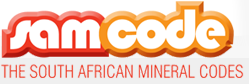 Plot 46, Eersbewoond RoadLimpopo, South Africa*27 11 666 1220+27 31 777 1095<branch Name><address line><Contact details><date><Addressee Name><address>Dear ,Yours sincerely,<author name><Title>